                                             World History #30                                               War of the Roses                                                 House of Plantagenet 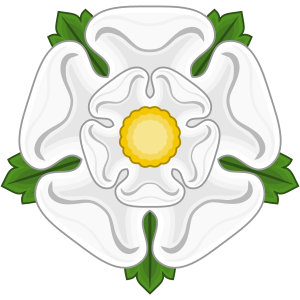 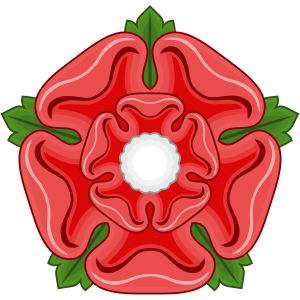              Lancastrians                                                                     Yorkist 1422  		Henry V died 1422 – 1461 	Henry VI 1445                Henry VI married Margaret of Anjou 1453 		Henry collapsed into a bout of insanity                         Son born Edward in 14531453 – 1454    Duke of York (Richard) Lord Protector (Lancaster) 1455                Henry back and restored Margaret to power1455                Duke of York took up arms at Battle of St. Albans with allies Neville, Duke of                         Salisbury and Duke Warwick                         Henry VI was capture and Duke Somerset was killed – 1459                Margaret gathered forces and resumed the war                        Battle of Blore Heath in September                         Rout at Ludford Bridge in October                         Yorkist fled to Ireland and France 1460                Duke of Warwick defeated the Lancastrians at North Hampton                        Henry VI was captured agreed that Duke of York’s son Edward would                         become next King of England 1460                Margaret once more gathered forces and at the Battle of Wakefield killed the                         Duke of York 1461                Battle of Mortimer Cross Edward York became King Edward IV  1464                Edward married Elizabeth Woodville 1467                Edward IV dismissed Warwick’s brother from office 1469		Warwick landed in Kent and Defeated the Kings forces capturing the King 1471		Edward IV return to England and defeated and killed Warwick at Barnet                         Margaret was captured at the Battle of Tewkesbury                         Henry VI was murder in the Tower of London  1475                Margaret was ransomed to France 1483                Richard III becomes King of England 1485                Henry Tudor defeated Richard III at Bosworth Field         1487 		Henry II defeated Lambert Simnel at Battle of Stoke Field                                                    The House of Tudor 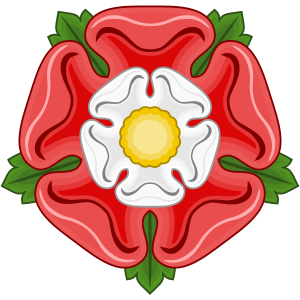 Results of the War of RosesHalf of the Lords of England’s noble families were killed Increased the power of the NoblesIncreased to political use of violence and assassination Reasserted the Crown’s power and superiority over the nobles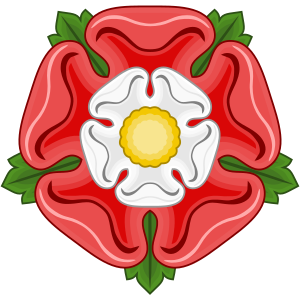 